Week 2- Tuesday – Year 1MathsSorting Objects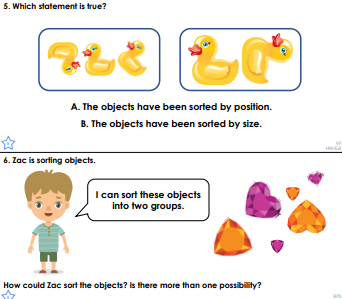 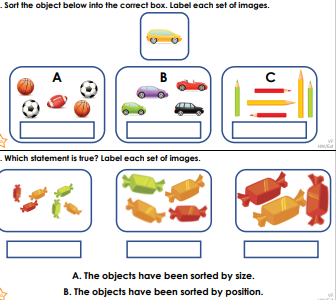 